有機溶劑中毒預防規則https://www.google.com.tw/search?hl=zh-TW&source=hp&q=%E6%9C%89%E6%A9%9F%E6%BA%B6%E5%8A%91%E4%B8%AD%E6%AF%92%E9%A0%90%E9%98%B2%E8%A6%8F%E5%89%87&gbv=2&oq=%E6%9C%89%E6%A9%9F%E6%BA%B6%E5%8A%91%E4%B8%AD%E6%AF%92%E9%A0%90%E9%98%B2%E8%A6%8F%E5%89%87&gs_l=heirloom-hp.1.0.0l2j0i30l2.4906.4906.0.7062.1.1.0.0.0.0.31.31.1.1.0....0...1ac..34.heirloom-hp..0.1.31.vZzpbMKwIm4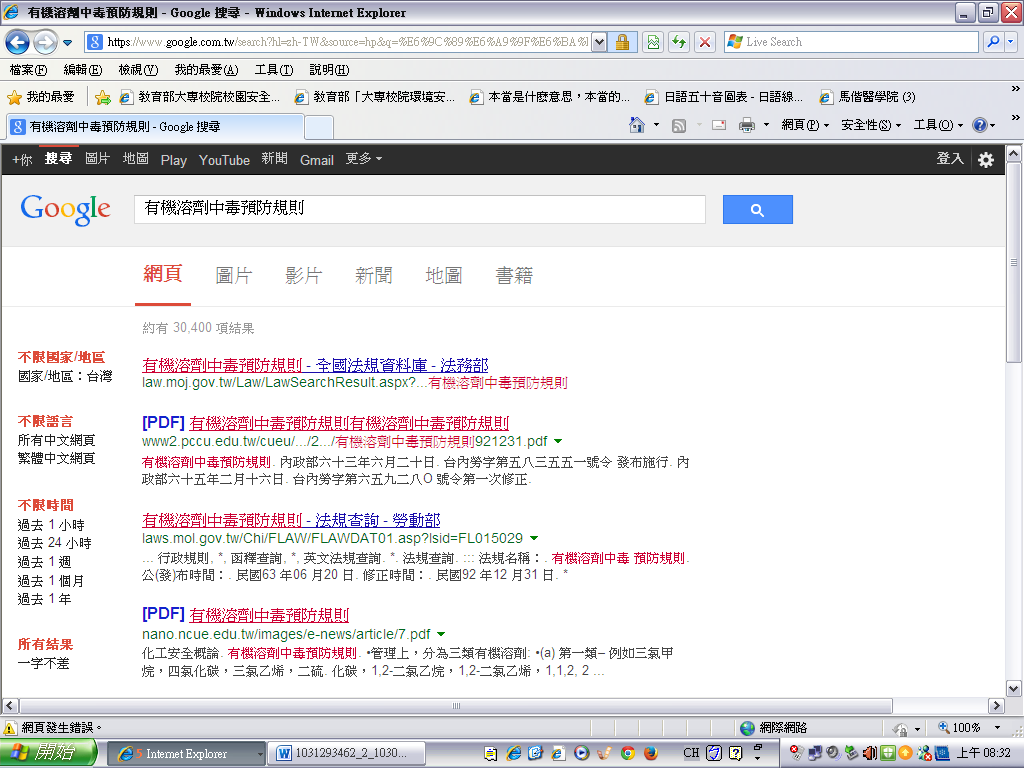 